Анализатор мочи Alba U-500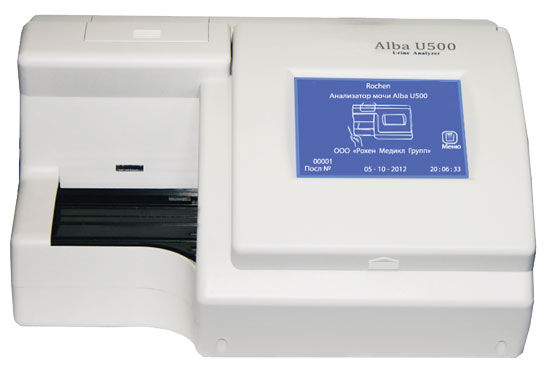 Бренд:RochenСтрана-производитель:КитайПолное описаниеПодробнее о производителе
В Alba U-500 реализованы: 

функция автоматической калибровки 
функция самодиагностики и сенсорный ЖК-экран, упрощающие работу. 
Простое и удобное программное обеспечение снижает потребность в обучении пользователей и максимально увеличивает функциональность анализатора. 

Функциональные особенности: 

●  режим разового теста; 
●  режим непрерывного теста; 
●  высокая скорость измерения. 

Определяемые параметры: 

●  глюкоза; 
●  билирубин; 
●  кетоны (ацетоуксусная кислота); 
●  удельный вес; 
●  кровь (гемоглобин); 
●  pH; 
●  протеин; 
●  уробилиноген; 
●  лейкоциты; 
●  аскорбиновая кислота; 
●  нитриты.